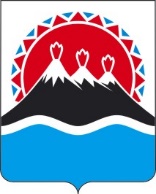 П О С Т А Н О В Л Е Н И ЕПРАВИТЕЛЬСТВАКАМЧАТСКОГО КРАЯг. Петропавловск-КамчатскийВ соответствии с пунктами 6, 7 Положения о деятельности организаций для детей-сирот и детей, оставшихся без попечения родителей, и об устройстве в них детей, оставшихся без попечения родителей, утвержденного постановлением Правительства Российской Федерации от 24.05.2014 № 481 
«О деятельности организаций для детей-сирот и детей, оставшихся без попечения родителей, и об устройстве в них детей, оставшихся без попечения родителей»ПРАВИТЕЛЬСТВО ПОСТАНОВЛЯЕТ:Утвердить Порядок принятия актов о временном пребывании ребенка в организации для детей-сирот и детей, оставшихся без попечения родителей и о передаче под надзор ребенка в организацию для детей-сирот и детей, оставшихся без попечения родителей, согласно приложению к настоящему постановлению.Настоящее постановление вступает в силу после дня его официального опубликования.Приложение к постановлениюПравительства Камчатского краяот [Дата регистрации] № [Номер документа]Порядок принятия актов о временном пребывании ребенка в организации 
для детей-сирот и детей, оставшихся без попечения родителей и о передаче 
под надзор ребенка в организацию для детей-сирот и детей, оставшихся 
без попечения родителей1. Настоящий Порядок разработан в соответствии с постановлением Правительства Российской Федерации от 24.05.2014 № 481 «О деятельности организаций для детей-сирот и детей, оставшихся без попечения родителей, и об устройстве в них детей, оставшихся без попечения родителей» и устанавливает порядок принятия органами местного самоуправления, осуществляющие переданные полномочия по опеке и попечительству в Камчатском крае (далее – орган опеки и попечительства), актов о временном пребывании ребенка в организации для детей-сирот и детей, оставшихся без попечения родителей и о передаче под надзор ребенка в организацию для детей-сирот и детей, оставшихся без попечения родителей (далее соответственно – акт органа опеки и попечительства о передаче по надзор, акт о временном пребывании, организация для детей-сирот).2. Дети в случаях смерти родителей, лишения их родительских прав, ограничения их в родительских правах, признания родителей недееспособными, болезни родителей, длительного отсутствия родителей, уклонения родителей от воспитания детей или от защиты их прав и интересов, в том числе при отказе родителей взять своих детей из образовательных организаций, медицинских организаций, организаций, оказывающих социальные услуги, или аналогичных организаций, при создании действиями или бездействием родителей условий, представляющих угрозу жизни или здоровью детей либо препятствующих их нормальному воспитанию и развитию, а также в других случаях отсутствия родительского попечения, временно помещаются в организацию для детей-сирот на основании акта органа опеки и попечительства на период со дня выявления и до принятия акта органа опеки и попечительства об устройстве ребенка на воспитание в семью или передачи под надзор в организацию для детей-сирот.3. Орган опеки и попечительства, расположенный по месту фактического нахождения детей, за исключением детей-сирот и детей, оставшихся без попечения родителей, имеющих заболевания, являющиеся противопоказаниями к помещению в организацию для детей-сирот и находящихся на лечении в стационарных условиях в медицинских организациях или находящихся под стражей, в срок не позднее одного рабочего дня со дня выявления детей издает акт органа опеки и попечительства о временном пребывании по форме согласно приложению 1 к настоящему Порядку.4. В целях сохранения привычной для ребенка социальной среды, создания условий для восстановления родительских прав, сохранения родственных и дружеских связей ребенка, продолжения получения образования в образовательной организации, которую ребенок посещал ранее, ребенок направляется в организацию для детей-сирот, расположенную территориально наиболее близко к месту его жительства или пребывания, за исключением случаев, когда привычная социальная среда негативно влияет на его поведение, способствует его асоциальному поведению и (или) самовольному уходу из организации для детей-сирот.В случае отсутствия мест в территориально наиболее близкой организации для детей-сирот ребенок направляется в иную организацию для детей-сирот по согласованию с исполнительным органом государственной власти Камчатского края, осуществляющим функции и полномочия учредителя организации для детей-сирот (далее – Учредитель).5. В случае, если в течение месяца со дня выявления ребенка, отсутствует возможность передачи его в семью, орган опеки и попечительства направляет Учредителю пакет документов, в соответствии с пунктом 3 Порядка выдачи направлений в организации для детей-сирот и детей, оставшихся без попечения родителей, в Камчатском крае, утверждённого Постановлением Правительства Камчатского края от 16.12.2015 № 464-П, с целью получения направления в организацию для детей-сирот.6. После получения от Учредителя направления в организацию для детей-сирот, органом опеки и попечительств издается акт органа опеки и попечительства о передаче под надзор в организацию для детей-сирот по форме согласно приложению 2 к настоящему Порядку.7. Акты органа опеки и попечительства о передаче под надзор ребенка в организацию для детей-сирот и о временном пребывании ребенка в организации для детей-сирот издаются в двух экземплярах, один из которых в течение одного рабочего дня со дня принятия направляется в организацию для детей-сирот, второй остается в органе опеки и попечительства.Приложение 1 к Порядку принятия актов о временном пребывании ребенка в организации 
для детей-сирот и детей, оставшихся без попечения родителей и о передаче 
под надзор ребенка в организацию для детей-сирот и детей, оставшихся 
без попечения родителейБланк органа опеки и попечительстваАКТот ________________№___________________Приложение 2 к Порядку принятия актов о временном пребывании ребенка в организации 
для детей-сирот и детей, оставшихся без попечения родителей и о передаче 
под надзор ребенка в организацию для детей-сирот и детей, оставшихся 
без попечения родителейБланк органа опеки и попечительстваАКТот ________________№___________________[Дата регистрации]№[Номер документа]Об утверждении порядка принятия актов о временном пребывании ребенка в организации для детей-сирот и детей, оставшихся без попечения родителей и о передаче под надзор ребенка в организацию для детей-сирот и детей, оставшихся без попечения родителей Председатель Правительства Камчатского края[горизонтальный штамп подписи 1]Е.А. ЧекинО временном пребывании_____________________________________________О временном пребывании_____________________________________________О временном пребывании_____________________________________________(фамилия, инициалы несовершеннолетнего (ей)(фамилия, инициалы несовершеннолетнего (ей)(фамилия, инициалы несовершеннолетнего (ей)в организации для детей-сирот и детей, оставшихся без попечения родителей.в организации для детей-сирот и детей, оставшихся без попечения родителей.в организации для детей-сирот и детей, оставшихся без попечения родителей.Рассмотрев документы Рассмотрев документы Рассмотрев документы __________________________________________________________________,__________________________________________________________________,__________________________________________________________________,(фамилия, инициалы несовершеннолетнего (ей)(фамилия, инициалы несовершеннолетнего (ей)(фамилия, инициалы несовершеннолетнего (ей)зарегистрированного (ой) (проживающего(ей) по адресу:__________________зарегистрированного (ой) (проживающего(ей) по адресу:__________________зарегистрированного (ой) (проживающего(ей) по адресу:____________________________________________________________________________________,__________________________________________________________________,__________________________________________________________________,(адрес места регистрации (жительства)(адрес места регистрации (жительства)(адрес места регистрации (жительства)о временном пребывании в организации для детей-сирот и детей, оставшихся без попечения родителей, до принятия акта о помещении под надзор в организации для детей-сирот и детей, оставшихся без попечения родителей, и принимая во внимание, что родители несовершеннолетнего(ей):о временном пребывании в организации для детей-сирот и детей, оставшихся без попечения родителей, до принятия акта о помещении под надзор в организации для детей-сирот и детей, оставшихся без попечения родителей, и принимая во внимание, что родители несовершеннолетнего(ей):о временном пребывании в организации для детей-сирот и детей, оставшихся без попечения родителей, до принятия акта о помещении под надзор в организации для детей-сирот и детей, оставшихся без попечения родителей, и принимая во внимание, что родители несовершеннолетнего(ей):мать,______________________________________________________________ мать,______________________________________________________________ мать,______________________________________________________________ (фамилия, имя, отчество (последнее – при наличии),(фамилия, имя, отчество (последнее – при наличии),(фамилия, имя, отчество (последнее – при наличии),__________________________________________________________________,__________________________________________________________________,__________________________________________________________________,причины отсутствия родительского попечения)причины отсутствия родительского попечения)причины отсутствия родительского попечения)Отец,______________________________________________________________,Отец,______________________________________________________________,Отец,______________________________________________________________,(фамилия, имя, отчество (последнее – при наличии),(фамилия, имя, отчество (последнее – при наличии),(фамилия, имя, отчество (последнее – при наличии),__________________________________________________________________,__________________________________________________________________,__________________________________________________________________,причины отсутствия родительского попечения)причины отсутствия родительского попечения)причины отсутствия родительского попечения)и, руководствуясь положениями Семейного кодекса Российской Федерации, Федерального закона от 24.04.2008№ 48-ФЗ «Об опеке и попечительстве», постановлением Правительства Российской Федерации от 18.05.2009 № 423 «Об отдельных вопросах осуществления опеки и попечительства в отношении несовершеннолетних граждан», Законом Камчатского края от 01.04.2014 № 419 «О наделении органов местного самоуправления муниципальных образований в Камчатском крае государственными полномочиями по опеке и попечительству в Камчатском крае», Законом Камчатского края от 03.12.2007 № 702 «Об организации и осуществлении деятельности по опеке и попечительству в Камчатском крае»,____________________________________и, руководствуясь положениями Семейного кодекса Российской Федерации, Федерального закона от 24.04.2008№ 48-ФЗ «Об опеке и попечительстве», постановлением Правительства Российской Федерации от 18.05.2009 № 423 «Об отдельных вопросах осуществления опеки и попечительства в отношении несовершеннолетних граждан», Законом Камчатского края от 01.04.2014 № 419 «О наделении органов местного самоуправления муниципальных образований в Камчатском крае государственными полномочиями по опеке и попечительству в Камчатском крае», Законом Камчатского края от 03.12.2007 № 702 «Об организации и осуществлении деятельности по опеке и попечительству в Камчатском крае»,____________________________________и, руководствуясь положениями Семейного кодекса Российской Федерации, Федерального закона от 24.04.2008№ 48-ФЗ «Об опеке и попечительстве», постановлением Правительства Российской Федерации от 18.05.2009 № 423 «Об отдельных вопросах осуществления опеки и попечительства в отношении несовершеннолетних граждан», Законом Камчатского края от 01.04.2014 № 419 «О наделении органов местного самоуправления муниципальных образований в Камчатском крае государственными полномочиями по опеке и попечительству в Камчатском крае», Законом Камчатского края от 03.12.2007 № 702 «Об организации и осуществлении деятельности по опеке и попечительству в Камчатском крае»,____________________________________                                                                                  (наименование органа местного самоуправления в Камчатском крае                                                                                  (наименование органа местного самоуправления в Камчатском крае                                                                                  (наименование органа местного самоуправления в Камчатском крае_________________________________________________________________________________________________________________________________________________________________________________________________________наделенного государственными полномочиями по опеке и попечительству в Камчатском крае)наделенного государственными полномочиями по опеке и попечительству в Камчатском крае)наделенного государственными полномочиями по опеке и попечительству в Камчатском крае)решил:решил:решил:поместить временно _________________________________________________поместить временно _________________________________________________поместить временно _________________________________________________(фамилия, инициалы несовершеннолетнего (ей)(фамилия, инициалы несовершеннолетнего (ей)(фамилия, инициалы несовершеннолетнего (ей)_________________________________________________________________________________________________________________________________________________________________________________________________________(наименование организации для детей-сирот и детей, оставшихся без попечения родителей)(наименование организации для детей-сирот и детей, оставшихся без попечения родителей)(наименование организации для детей-сирот и детей, оставшихся без попечения родителей)до принятия акта о помещении под надзор для детей-сирот и детей, оставшихся без попечения родителей.до принятия акта о помещении под надзор для детей-сирот и детей, оставшихся без попечения родителей.до принятия акта о помещении под надзор для детей-сирот и детей, оставшихся без попечения родителей.________________________________________________________________(Должность руководителя органа местного самоуправления муниципального образования в Камчатском крае, наделенного государственными полномочиями по опеке и попечительству в Камчатском крае)(подпись)(расшифровка подписи)О помещении_______________________________________________________О помещении_______________________________________________________О помещении_______________________________________________________(фамилия, инициалы несовершеннолетнего (ей)(фамилия, инициалы несовершеннолетнего (ей)(фамилия, инициалы несовершеннолетнего (ей)под надзор в организацию для детей-сирот и детей, оставшихся без попечения родителей.под надзор в организацию для детей-сирот и детей, оставшихся без попечения родителей.под надзор в организацию для детей-сирот и детей, оставшихся без попечения родителей.Рассмотрев документы в Рассмотрев документы в Рассмотрев документы в __________________________________________________________________,__________________________________________________________________,__________________________________________________________________,зарегистрированного (ой)(проживающего(ей) по адресу:___________________зарегистрированного (ой)(проживающего(ей) по адресу:___________________зарегистрированного (ой)(проживающего(ей) по адресу:_____________________________________________________________________________________,__________________________________________________________________,__________________________________________________________________,(адрес места регистрации (жительства)(адрес места регистрации (жительства)(адрес места регистрации (жительства)о помещении под надзор в организацию для детей-сирот и детей, оставшихся без попечения родителей, принимая во внимание, что родители несовершеннолетнего (ей):о помещении под надзор в организацию для детей-сирот и детей, оставшихся без попечения родителей, принимая во внимание, что родители несовершеннолетнего (ей):о помещении под надзор в организацию для детей-сирот и детей, оставшихся без попечения родителей, принимая во внимание, что родители несовершеннолетнего (ей):мать,______________________________________________________________ мать,______________________________________________________________ мать,______________________________________________________________ (фамилия, имя, отчество (последнее – при наличии),(фамилия, имя, отчество (последнее – при наличии),(фамилия, имя, отчество (последнее – при наличии),__________________________________________________________________,__________________________________________________________________,__________________________________________________________________,причины отсутствия родительского попечения)причины отсутствия родительского попечения)причины отсутствия родительского попечения)Отец,______________________________________________________________,Отец,______________________________________________________________,Отец,______________________________________________________________,(фамилия, имя, отчество (последнее – при наличии),(фамилия, имя, отчество (последнее – при наличии),(фамилия, имя, отчество (последнее – при наличии),__________________________________________________________________,__________________________________________________________________,__________________________________________________________________,причины отсутствия родительского попечения)причины отсутствия родительского попечения)причины отсутствия родительского попечения)и, руководствуясь положениями Семейного кодекса Российской Федерации, Федерального закона от 24.04.2008№ 48-ФЗ «Об опеке и попечительстве», постановлением Правительства Российской Федерации от 18.05.2009 № 423 «Об отдельных вопросах осуществления опеки и попечительства в отношении несовершеннолетних граждан», Законом Камчатского края от 01.04.2014 № 419 «О наделении органов местного самоуправления муниципальных образований в Камчатском крае государственными полномочиями по опеке и попечительству в Камчатском крае», Законом Камчатского края от 03.12.2007 № 702 «Об организации и осуществлении деятельности по опеке и попечительству в Камчатском крае», постановлением Правительства Камчатского края от 16.12.2015 № 464-П «Об утверждении Порядка выдачи направлений в организации для детей-сирот и детей, оставшихся без попечения родителей, в Камчатском крае»________________________________________и, руководствуясь положениями Семейного кодекса Российской Федерации, Федерального закона от 24.04.2008№ 48-ФЗ «Об опеке и попечительстве», постановлением Правительства Российской Федерации от 18.05.2009 № 423 «Об отдельных вопросах осуществления опеки и попечительства в отношении несовершеннолетних граждан», Законом Камчатского края от 01.04.2014 № 419 «О наделении органов местного самоуправления муниципальных образований в Камчатском крае государственными полномочиями по опеке и попечительству в Камчатском крае», Законом Камчатского края от 03.12.2007 № 702 «Об организации и осуществлении деятельности по опеке и попечительству в Камчатском крае», постановлением Правительства Камчатского края от 16.12.2015 № 464-П «Об утверждении Порядка выдачи направлений в организации для детей-сирот и детей, оставшихся без попечения родителей, в Камчатском крае»________________________________________и, руководствуясь положениями Семейного кодекса Российской Федерации, Федерального закона от 24.04.2008№ 48-ФЗ «Об опеке и попечительстве», постановлением Правительства Российской Федерации от 18.05.2009 № 423 «Об отдельных вопросах осуществления опеки и попечительства в отношении несовершеннолетних граждан», Законом Камчатского края от 01.04.2014 № 419 «О наделении органов местного самоуправления муниципальных образований в Камчатском крае государственными полномочиями по опеке и попечительству в Камчатском крае», Законом Камчатского края от 03.12.2007 № 702 «Об организации и осуществлении деятельности по опеке и попечительству в Камчатском крае», постановлением Правительства Камчатского края от 16.12.2015 № 464-П «Об утверждении Порядка выдачи направлений в организации для детей-сирот и детей, оставшихся без попечения родителей, в Камчатском крае»________________________________________(наименование органа местного самоуправления в Камчатском крае(наименование органа местного самоуправления в Камчатском крае(наименование органа местного самоуправления в Камчатском крае_________________________________________________________________________________________________________________________________________________________________________________________________________наделенного государственными полномочиями по опеке и попечительству в Камчатском крае)наделенного государственными полномочиями по опеке и попечительству в Камчатском крае)наделенного государственными полномочиями по опеке и попечительству в Камчатском крае)решил:решил:решил:поместить__________________________________________________________поместить__________________________________________________________поместить__________________________________________________________(фамилия, инициалы несовершеннолетнего (ей)(фамилия, инициалы несовершеннолетнего (ей)(фамилия, инициалы несовершеннолетнего (ей)под надзор в ________________________________________________________под надзор в ________________________________________________________под надзор в ________________________________________________________(наименование организации для детей-сирот и детей, оставшихся без попечения родителей)(наименование организации для детей-сирот и детей, оставшихся без попечения родителей)(наименование организации для детей-сирот и детей, оставшихся без попечения родителей)________________________________________________________________(Должность руководителя органа местного самоуправления муниципального образования в Камчатском крае, наделенного государственными полномочиями по опеке и попечительству в Камчатском крае)(подпись)(расшифровка подписи)